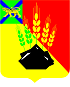 АДМИНИСТРАЦИЯ МИХАЙЛОВСКОГО МУНИЦИПАЛЬНОГО РАЙОНА ПОСТАНОВЛЕНИЕ 
10.11.2023                                              с. Михайловка                                               № 1318-паО введении на территории Григорьевского сельского поселения Михайловского муниципального района
режима чрезвычайной ситуации локального характераВ соответствии с Федеральным законом от 21 декабря 1994 года № 68-ФЗ «О защите населения и территорий от чрезвычайных ситуаций природного и техногенного характера», постановлением Правительства Российской Федерации от 30 декабря 2003 года № 794 «О единой государственной системе предупреждения и ликвидации чрезвычайных ситуаций», Уставом Михайловского муниципального района, решением комиссии по чрезвычайным ситуациям и обеспечению пожарной безопасности администрации Михайловского муниципального района от 10.11.2023 № 47  «О введении на территории Григорьевского сельского поселения Михайловского муниципального района режима чрезвычайной ситуации локального характера», администрация Михайловского муниципального районаПОСТАНОВЛЯЕТ:1. С 10 ноября 2023 года ввести на территории Михайловского муниципального района режим чрезвычайной ситуации локального характера (далее - чрезвычайная ситуация) и установить местный уровень реагирования.2. Зону чрезвычайной ситуации определить в границах Григорьевского сельского поселения Михайловского муниципального района. 3. Для ликвидации последствий чрезвычайной ситуации задействовать силы и средства Михайловского муниципального звена Приморской территориальной подсистемы единой государственной системы предупреждения и ликвидации чрезвычайных ситуаций.4. Принять меры по обеспечению защиты населения от чрезвычайной ситуации и организовать работы по ее ликвидации, в соответствии с планом действий по предупреждению и ликвидации чрезвычайных ситуаций природного и техногенного характера и планом взаимодействия. 5. Руководителем работ по ликвидации очага эпизоотии животных назначить первого заместителя главы администрации Михайловского муниципального района Зубок П.А.6. Муниципальному казенному учреждению «Управление по организационно-техническому обеспечению деятельности администрации Михайловского муниципального района» (Корж С.Г.) разместить настоящее постановление на официальном сайте администрации Михайловского муниципального района.7. Контроль за исполнением данного постановления оставляю за собой.Глава Михайловского муниципального района –Глава администрации района                                                      В.В. Архипов